РОССИЙСКИЙ ПРОФЕССИОНАЛЬНЫЙ СОЮЗ ЖЕЛЕЗНОДОРОЖНИКОВ И ТРАНСПОРТНЫХ СТРОИТЕЛЕЙ(РОСПРОФЖЕЛ)КОМИТЕТ ДОРОЖНОЙ ТЕРРИТОРИАЛЬНОЙ ОРГАНИЗАЦИИ РОСПРОФЖЕЛ НА ВОСТОЧНО-СИБИРСКОЙ ЖЕЛЕЗНОЙ ДОРОГЕ – ФИЛИАЛЕ ОАО «РОССИЙСКИЕ ЖЕЛЕЗНЫЕ ДОРОГИ» (ДОРПРОФЖЕЛ)П О С Т А Н О В Л Е Н И ЕI  ПЛЕНУМг. Иркутск				                                           «10» декабря  2020 г.		  О   Координационных  Советах председателей  профсоюзных организаций, действующих на железнодорожных линейных станциях в  границах  филиалов  Дорпрофжел на ВСЖД – филиале  ОАО «РЖД»Комитет Дорпрофжел ПОСТАНОВЛЯЕТ:1.Продолжить работу  Координационных  Советов председателей  профсоюзных организаций, действующих на железнодорожных линейных станциях в  границах  филиалов  Дорпрофжел на ВСЖД – филиале  ОАО «РЖД» в соответствии с п.1.1., 4.7. Устава РОСПРОФЖЕЛ на выборный срок выборных профсоюзных органов Общественной организации – Дорожной территориальной организации РОСПРОФЖЕЛ на Восточно-Сибирской железной дороге – филиале ОАО «Российские железные дороги».2.Утвердить  «Положение о Координационных  Советах председателей  профсоюзных организаций, действующих на железнодорожных линейных станциях в  границах  филиалов  Дорпрофжел на ВСЖД – филиале  ОАО «РЖД» (Приложение № 1).  3.Филиалам  Дорпрофжел:3.1.Сформировать персональный состав Координационных  Советов председателей  профсоюзных организаций, действующих на железнодорожных линейных станциях в  границах  филиалов  Дорпрофжел на ВСЖД – филиале  ОАО «РЖД» с учетом изменений по итогам отчетов и выборов в первичных профсоюзных организациях до 15 января 2021 г. и проинформировать о его составе президиум Дорпрофжел.3.2.Организовать работу Координационных Советов председателей  профсоюзных организаций, действующих на железнодорожных линейных станциях в  границах  филиалов  Дорпрофжел на ВСЖД – филиале  ОАО «РЖД» в соответствии с  положением.     3.3.Своевременно информировать президиум Дорпрофжел о проблемных вопросах работы объединенных первичных,  первичных профсоюзных организаций, Координационных Советов.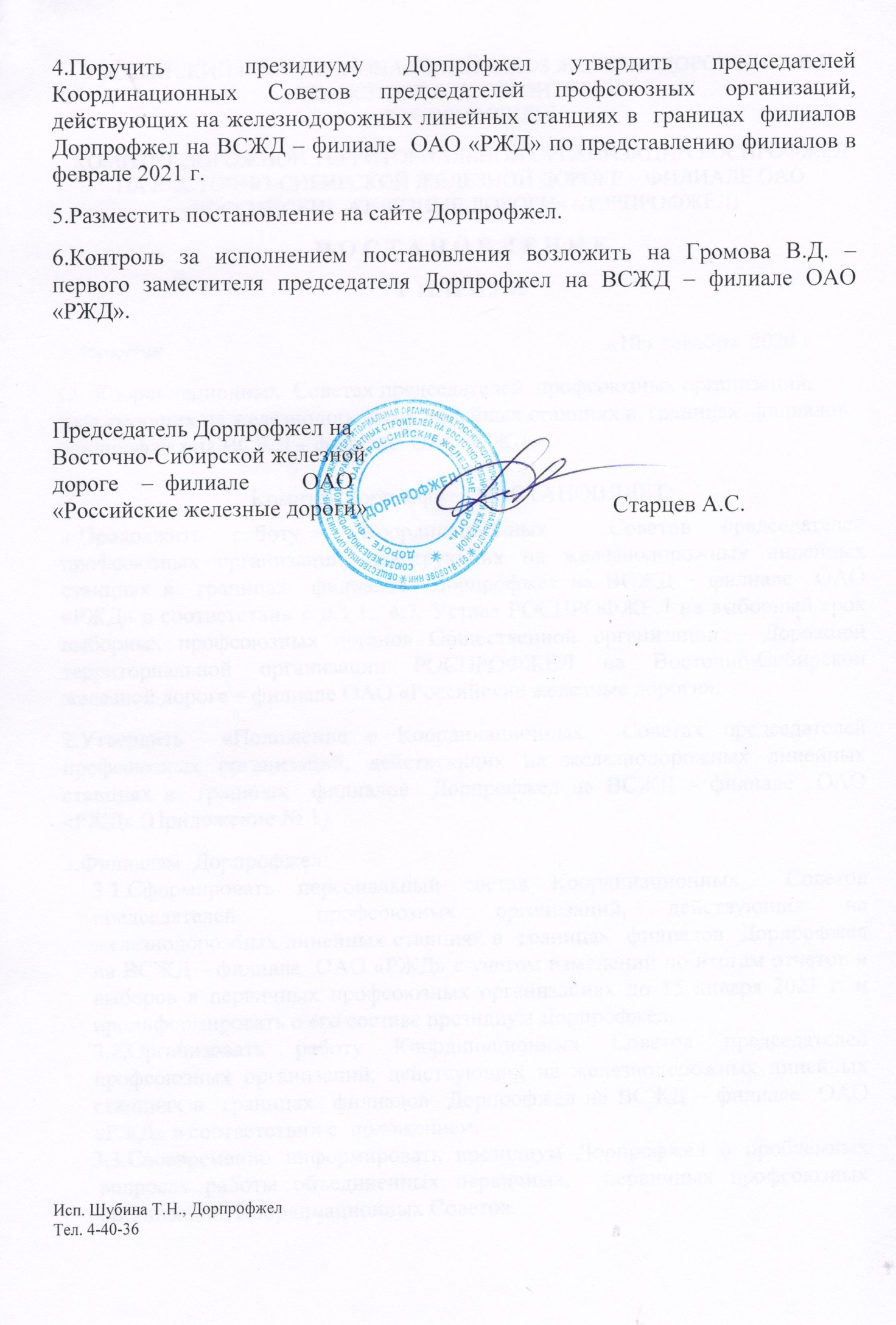 